Irpan Zaelani								CV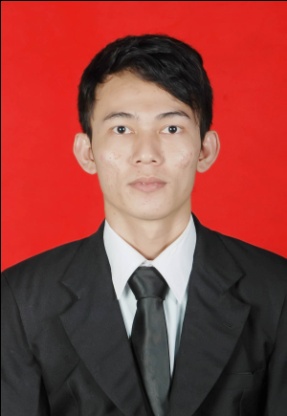 Tempat, tanggal lahir	: Karawang, 3 Mei 1991Jeniskelamin		: Laki-lakiKewarganegaraan	: IndonesiaStatus perkawinan	: Belum menikahTinggi, beratbadan	: 176 cm, 54 kgAgama			: IslamAlamat lengkap	: Dsn.Krajan Desa Pacing Kecamatan Jatisari Kabupaten Karawang No Telp, Hp		: 089628333069 / 085811600482Email			: irpan.zaelani91@gmail.comRiwayatPendidikan1997 - 2003		:  SDN Pacing II2003 - 2006		:  SMPN 3 Jatisari2006 - 2009		:  MA Al-Ahliyah Cikampek2009-2013		:  S1 Universitas Singaperbangsa Karawang, JurusanTeknik Informatika			   IPK 2.93 Skill/KemampuanMenguasai penggunaan aplikasi desktop yang umum digunakan dilingkungan perkantoran seperti Microsoft Office.Menguasai penggunaan system operasi Windows. Mengerti Web Programing php, html, sql.Menguasai Instalasi dan perawatan hardware dan software komputer.PengalamanKerjaInsan Komputer Karawang (2012)IT Technical SupportDetail Pekerjaan :Rakit dan service computer dari segi hardware maupun softwareMelakukan maintenance jaringan komputer. Melakukan penjualan dan memasarkan hardware dan software komputer.Training / SeminarWorkshop NasionalPemograman Web Framework & HTML5 (USIKA 2013)Seminar Indonesia Information Security Forum IISF ( KOMINFO Bandung, 2013) Kompetisi Kontes Aplikasi Android (XL Rumah Android Jakarta, 2013)